Arts and Leisure:In 1908, Lucy Maud Montgomery published the much-loved novel Anne of Green Gables, a rural romance set in Prince Edward Island.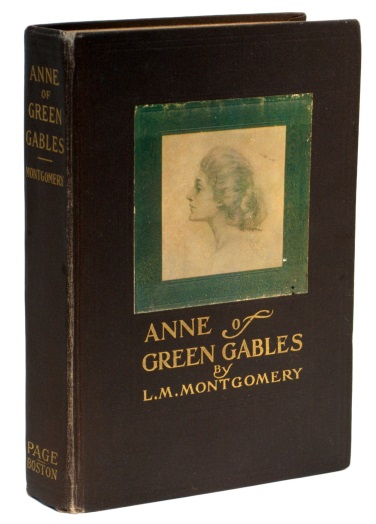 Above:  A First-Edition Copy of Anne of Green GablesClick to read the story “Why Anne of Green Gables is Big in Japan”